ALTERNANZA SCUOLA LAVORO ANNO SCOLASTICO 20__/__ SCHEDA DI MONITORAGGIO TUTOR SCOLASTICO In quale ambito/settore lo studente ha svolto il percorso in alternanza? Quali attività lo studente ha svolto durante il percorso? Interessanti Poco interessanti Non interessanti4. Lo studente ha acquisito nuove conoscenze/competenze? 5. Il grado di autonomia con cui lo studente ha svolto le attività proposte è stato? Insufficiente  Sufficiente Discreto Buono  Ottimo 6. Il livello di impegno e l'assiduità dello studente sono stati: Insufficiente  Sufficiente Discreto Buono  Ottimo 7. Con quale periodicità ha mantenuto rapporti con lo studente? quotidiana nr ____ volte alla settimana nr ____ volte nell'intero periodo 8. In che misura il contesto aziendale ha facilitato il processo di apprendimento dello studente: Insufficiente  Sufficiente Discreto Buono  Ottimo 9. Come giudica l'attività preliminare svolta in classe nella "fase d'aula"? Insufficiente  Sufficiente Discreto Buono  Ottimo 10. Le conoscenze teorico- pratiche dello studente erano Insufficiente  Sufficiente Discreto Buono  Ottimo 11. Le conoscenze teorico-pratiche acquisite dallo studente sono Insufficiente  Sufficiente Discreto Buono  Ottimo 12. Ritiene che l'attività proposta sia stata collocata, dal punto di vista temporale, adeguatamente rispetto allo stato di avanzamento del processo formativo? per nulla  parzialmente completamente 13. Ritiene che il tempo di permanenza in azienda sia stato congruo rispetto alle competenze da sviluppare? per nulla  parzialmente completamente 14. Ha suggerimenti da dare? Luogo e Data________________				                                	Firma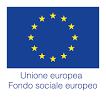 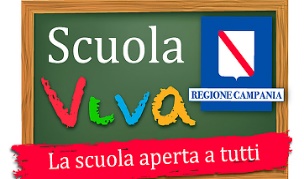 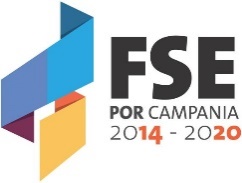 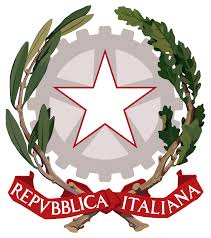 Istituto d’ Istruzione Secondaria “F. De Sanctis”
 Sant’ Angelo dei Lombardi (AV)Via Boschetto, 1- tel. 08271949141/fax 08271949142C.M.:  AVIS014008 – mail: avis014008@istruzione.it                                  pec: avis014008@pec.istruzione.itIstituto d’ Istruzione Secondaria “F. De Sanctis”
 Sant’ Angelo dei Lombardi (AV)Via Boschetto, 1- tel. 08271949141/fax 08271949142C.M.:  AVIS014008 – mail: avis014008@istruzione.it                                  pec: avis014008@pec.istruzione.itIstituto d’ Istruzione Secondaria “F. De Sanctis”
 Sant’ Angelo dei Lombardi (AV)Via Boschetto, 1- tel. 08271949141/fax 08271949142C.M.:  AVIS014008 – mail: avis014008@istruzione.it                                  pec: avis014008@pec.istruzione.it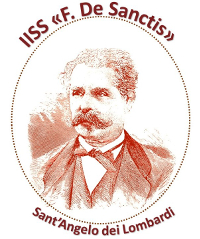 Alunno/a Classe Sezione Tutor Scolastico Ragione sociale azienda Sede aziendale di formazione Settore di attività Periodo di alternanza dal al n° ore di formazione in azienda Tutor aziendale 